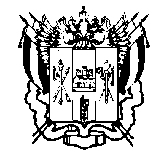     МИНИСТЕРСТВО ОБЩЕГО И ПРОФЕССИОНАЛЬНОГО ОБРАЗОВАНИЯРОСТОВСКОЙ ОБЛАСТИгосударственное казенное общеобразовательное  учреждение Ростовской области«Таганрогская специальная школа № 1»                                         (ГКОУ РО Таганрогская школа № 1).347923, Ростовская область                    				тел. 8(8634) 64-86-13  г. Таганрога, ул. Инструментальная, 41-1			     E-mail: ski_taganrog @ rostobr.ruИНФОРМАЦИЯ О СОЗДАНИИ «ДОСТУПНОЙ СРЕДЫ»(безбарьерной среды)Директор                       			 	Жарова Т. А.№п/пНаименование организации (полное)Адрес, телефонВыполненные работы по адаптации объекта для доступа Маломобильных  Групп Населения (МГН)2015 год1.государственное казенное общеобразовательное учреждение Ростовской области «Таганрогская специальная школа № 1»- Ремонт входной группы (тамбур, крыльцо), устройство пандуса, изготовление и устройство навеса и поручней.- Ремонт туалета и медицинского блока.- Расширение дверных проемов помещений и коридора.-Устройство тактильной и визуальной информации здания.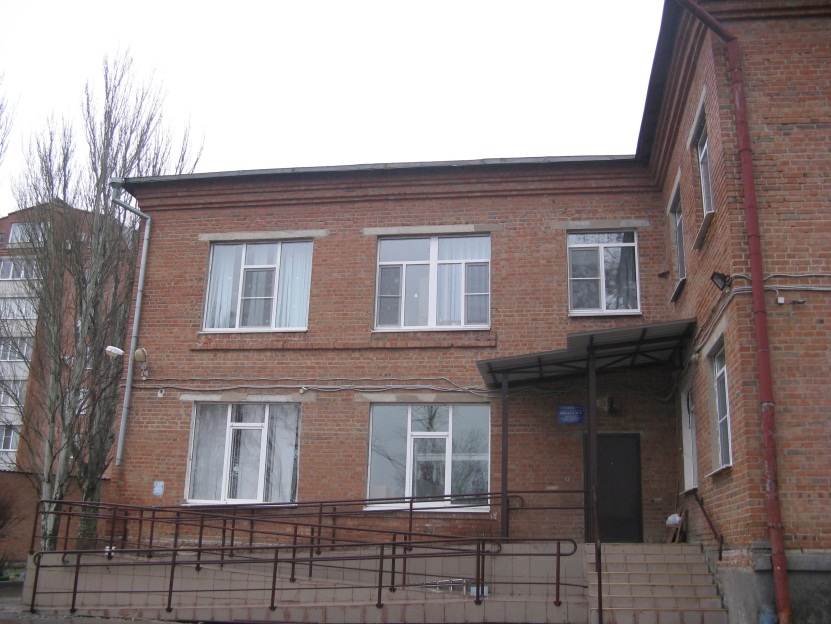 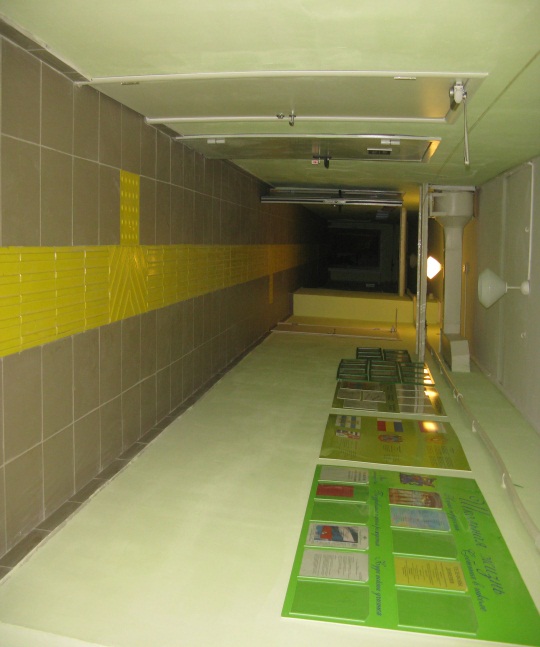 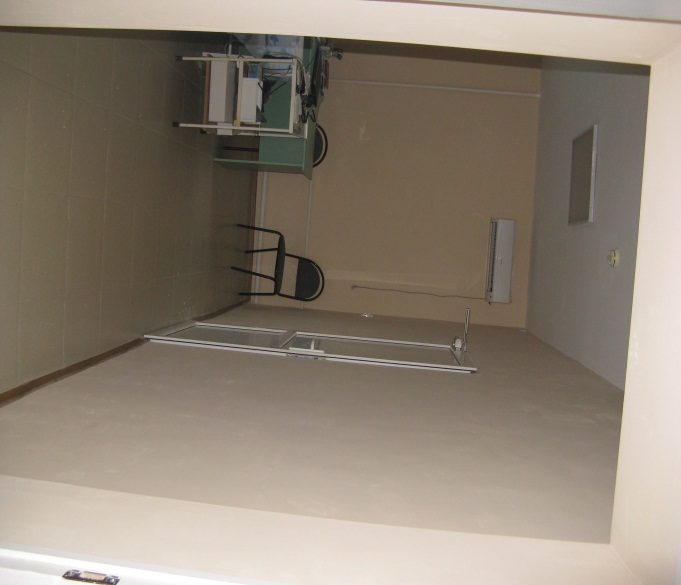 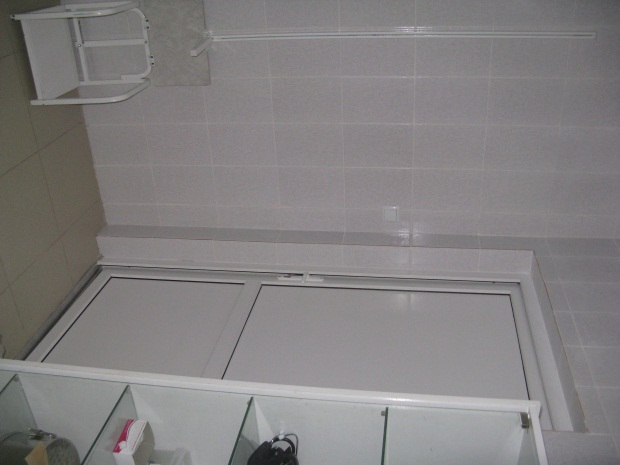 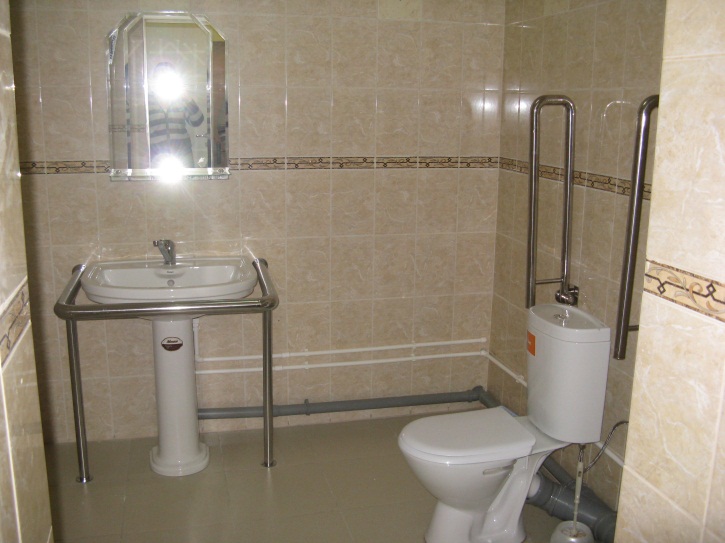 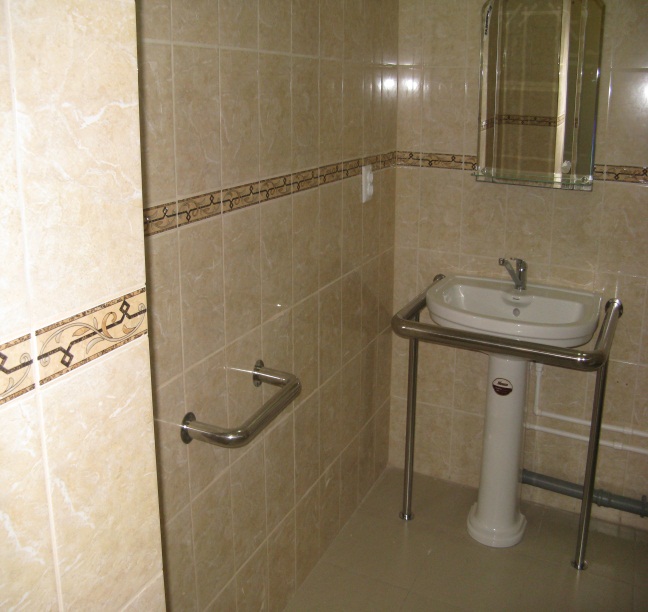 